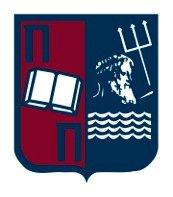 ΠΑΝΕΠΙΣΤΗΜΙΟ ΠΕΙΡΑΙΩΣΤΜΗΜΑ ΔΙΕΘΝΩΝ ΚΑΙ ΔΗΜΟΣΙΩΝ ΣΧΕΣΕΩΝ Αρ.Πρωτ.: 20160289Πειραιάς 20.1.2016Προς:1) Συντονιστές του προγράμματος Erasmus +2) Μέλη Εκπαιδευτικού Προσωπικού3) Μέλη Ε.Τ.Ε.Π.,Ε.Ε.Δ.Ι.Π.4) Διοικητικό ΠροσωπικόΣας ενημερώνουμε ότι, σύμφωνα με  τη σύμβαση που υπέγραψε το Πανεπιστήμιο Πειραιώς με το ΙΚΥ στο πλαίσιο του προγράμματος «Erasmus +/Βασική Δράση 1: Μαθησιακή Κινητικότητα Ατόμων», έχουν εγκριθεί για το ακαδημαϊκό έτος 2015-16:3  Μετακινήσεις προσωπικού για διδασκαλία  3  Μετακινήσεις για  επιμόρφωση μεταξύ των Χωρών του Προγράμματος Η Προθεσμία υποβολή των αιτήσεων  1-5 Φεβρουαρίου 2016. Παρακαλούμε να  αποστείλετε τις σχετικές αιτήσεις στο Τμήμα Διεθνών & Δημοσίων Σχέσεων (email:outgoing-erasmus@unipi.gr ,  publ@unipi.gr ).Ο Αναπληρωτής Πρύτανη Καθηγητής  Παντελής Ι. Παντελίδης